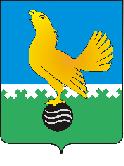 МУНИЦИПАЛЬНОЕ ОБРАЗОВАНИЕгородской округ Пыть-ЯхХанты-Мансийского автономного округа-ЮгрыАДМИНИСТРАЦИЯ ГОРОДАП О С Т А Н О В Л Е Н И ЕОт 23.12.2021									№ 606-паОб утверждении муниципальнойпрограммы «Развитие физической культуры и спорта в городе Пыть-Яхе»(в ред. от 22.04.2022 №145, от 31.05.2022 №213, от 25.10.2022 №474-па, от 22.12.2022 №563-па, от 13.01.2023 №09-па)В соответствии со статьей 179 Бюджетного кодекса Российской Федерации, Указами Президента Российской Федерации от 07.05.2018 № 204 «О национальных целях и стратегических задачах развития Российской Федерации на период до 2024 года», от 21.07.2020 № 474 «О национальных целях развития Российской Федерации на период до 2030 года», постановлением Правительства Ханты-Мансийского автономного округа -Югры от 31.10.2021 № 471-п «О государственной программе Ханты-Мансийского автономного округа – Югры «Развитие физической культуры и спорта», постановлением администрации города от 30.09.2021 № 453-па «О порядке разработки и реализации муниципальных программ города Пыть-Яха», распоряжением администрации города от 18.07.2013 № 1670-ра «О перечне муниципальных программ города Пыть-Яха»: 1.	Утвердить муниципальную программу «Развитие физической культуры и спорта в городе Пыть-Яхе» (приложение). 2.	 Отделу по внутренней политике, связям с общественными организациями и СМИ управления по внутренней политике (О.В. Кулиш) опубликовать постановление в печатном средстве массовой информации «Официальный вестник».3.	Отделу по обеспечению информационной безопасности                       (А.А. Мерзляков) разместить постановление на официальном сайте администрации города в сети Интернет. 4.	Настоящее постановление вступает в силу с 01.01.2022.5.	Признать утратившим силу постановление администрации города:- от 13.12.2018 № 445-па «Об утверждении муниципальной программы «Развитие физической культуры и спорта в городе Пыть-Яхе»;- от 28.12.2020 № 580-па «О внесении изменения в постановление администрации города от 13.12.2018 № 445-па «Об утверждении муниципальной программы «Развитие физической культуры и спорта в городе Пыть-Яхе» (с изм. от 01.08.2019 № 300-па, от 31.12.2019 № 558-па, от 06.07.2020 № 277-па)»;- от 14.01.2021 № 16-па «О внесении изменений в постановление администрации города от 13.12.2018 № 445-па «Об утверждении муниципальной программы «Развитие физической культуры и спорта в городе Пыть-Яхе» (с изм. от 28.12.2020 № 580-па)»;- от 18.10.2021 № 476-па «О внесении изменений в постановление администрации города от 13.12.2018 № 445-па «Об утверждении муниципальной программы «Развитие физической культуры и спорта в городе Пыть-Яхе» (с изм. от 28.12.2020 № 580-па, от 14.01.2021 № 16-па)».6.	Контроль за выполнением постановления возложить на заместителя главы города (направление деятельности – социальные вопросы).Глава города Пыть-Яха					А.Н. МорозовПриложениек постановлению администрациигорода Пыть-Яхаот 23.12.2021 № 606-паПаспорт муниципальной программы(в ред. от 22.04.2022 №145, от 31.05.2022 №213, от 25.10.2022 №474-па, от 22.12.2022 №563-па, от 13.01.2023 №09-па)Таблица № 1Распределение финансовых ресурсов муниципальной программы (в ред. от 22.04.2022 №145, от 31.05.2022 №213, от 25.10.2022 №474-па,от 22.12.2022 №563-па, от 13.01.2023 №09-па)Таблица № 2 Перечень структурных элементов (основных мероприятий) муниципальной программы(в ред. от 25.10.2022 №474-па)Таблица № 3Перечень объектов капитального строительства(в ред. от 22.12.2022 №563-па)Таблица № 4Показатели, характеризующие эффективность структурного элемента (основного мероприятия) муниципальной программы (в ред. от 22.04.2022 №145)Наименование муниципальной программыРазвитие физической культуры и спорта в городе Пыть-ЯхеРазвитие физической культуры и спорта в городе Пыть-ЯхеРазвитие физической культуры и спорта в городе Пыть-ЯхеСроки реализации муниципальной программыСроки реализации муниципальной программыСроки реализации муниципальной программыСроки реализации муниципальной программыСроки реализации муниципальной программыСроки реализации муниципальной программы2022 – 2025 годы и на период до 2030 года2022 – 2025 годы и на период до 2030 года2022 – 2025 годы и на период до 2030 года2022 – 2025 годы и на период до 2030 года2022 – 2025 годы и на период до 2030 года2022 – 2025 годы и на период до 2030 годаКуратор муниципальной программыЗаместитель главы города Пыть-Яха (направление деятельности - социальные вопросы)Заместитель главы города Пыть-Яха (направление деятельности - социальные вопросы)Заместитель главы города Пыть-Яха (направление деятельности - социальные вопросы)Заместитель главы города Пыть-Яха (направление деятельности - социальные вопросы)Заместитель главы города Пыть-Яха (направление деятельности - социальные вопросы)Заместитель главы города Пыть-Яха (направление деятельности - социальные вопросы)Заместитель главы города Пыть-Яха (направление деятельности - социальные вопросы)Заместитель главы города Пыть-Яха (направление деятельности - социальные вопросы)Заместитель главы города Пыть-Яха (направление деятельности - социальные вопросы)Заместитель главы города Пыть-Яха (направление деятельности - социальные вопросы)Заместитель главы города Пыть-Яха (направление деятельности - социальные вопросы)Заместитель главы города Пыть-Яха (направление деятельности - социальные вопросы)Заместитель главы города Пыть-Яха (направление деятельности - социальные вопросы)Заместитель главы города Пыть-Яха (направление деятельности - социальные вопросы)Заместитель главы города Пыть-Яха (направление деятельности - социальные вопросы)Ответственный исполнитель муниципальной программыУправление по культуре и спорту администрации города Пыть-Яха (далее - управление по культуре и спорту)Управление по культуре и спорту администрации города Пыть-Яха (далее - управление по культуре и спорту)Управление по культуре и спорту администрации города Пыть-Яха (далее - управление по культуре и спорту)Управление по культуре и спорту администрации города Пыть-Яха (далее - управление по культуре и спорту)Управление по культуре и спорту администрации города Пыть-Яха (далее - управление по культуре и спорту)Управление по культуре и спорту администрации города Пыть-Яха (далее - управление по культуре и спорту)Управление по культуре и спорту администрации города Пыть-Яха (далее - управление по культуре и спорту)Управление по культуре и спорту администрации города Пыть-Яха (далее - управление по культуре и спорту)Управление по культуре и спорту администрации города Пыть-Яха (далее - управление по культуре и спорту)Управление по культуре и спорту администрации города Пыть-Яха (далее - управление по культуре и спорту)Управление по культуре и спорту администрации города Пыть-Яха (далее - управление по культуре и спорту)Управление по культуре и спорту администрации города Пыть-Яха (далее - управление по культуре и спорту)Управление по культуре и спорту администрации города Пыть-Яха (далее - управление по культуре и спорту)Управление по культуре и спорту администрации города Пыть-Яха (далее - управление по культуре и спорту)Управление по культуре и спорту администрации города Пыть-Яха (далее - управление по культуре и спорту)Соисполнители муниципальной программы Муниципальное казенное учреждение «Управление капитального строительства г. Пыть-Яха»Муниципальное казенное учреждение «Управление капитального строительства г. Пыть-Яха»Муниципальное казенное учреждение «Управление капитального строительства г. Пыть-Яха»Муниципальное казенное учреждение «Управление капитального строительства г. Пыть-Яха»Муниципальное казенное учреждение «Управление капитального строительства г. Пыть-Яха»Муниципальное казенное учреждение «Управление капитального строительства г. Пыть-Яха»Муниципальное казенное учреждение «Управление капитального строительства г. Пыть-Яха»Муниципальное казенное учреждение «Управление капитального строительства г. Пыть-Яха»Муниципальное казенное учреждение «Управление капитального строительства г. Пыть-Яха»Муниципальное казенное учреждение «Управление капитального строительства г. Пыть-Яха»Муниципальное казенное учреждение «Управление капитального строительства г. Пыть-Яха»Муниципальное казенное учреждение «Управление капитального строительства г. Пыть-Яха»Муниципальное казенное учреждение «Управление капитального строительства г. Пыть-Яха»Муниципальное казенное учреждение «Управление капитального строительства г. Пыть-Яха»Муниципальное казенное учреждение «Управление капитального строительства г. Пыть-Яха»Национальная цельСохранение населения, здоровье и благополучие людейСохранение населения, здоровье и благополучие людейСохранение населения, здоровье и благополучие людейСохранение населения, здоровье и благополучие людейСохранение населения, здоровье и благополучие людейСохранение населения, здоровье и благополучие людейСохранение населения, здоровье и благополучие людейСохранение населения, здоровье и благополучие людейСохранение населения, здоровье и благополучие людейСохранение населения, здоровье и благополучие людейСохранение населения, здоровье и благополучие людейСохранение населения, здоровье и благополучие людейСохранение населения, здоровье и благополучие людейСохранение населения, здоровье и благополучие людейСохранение населения, здоровье и благополучие людейЦели муниципальной программы Создание для всех категорий и групп населения условий для занятий физической культурой и массовым спортом, в том числе повышение уровня обеспеченности населения объектами спорта, а также подготовка спортивного резерва Создание для всех категорий и групп населения условий для занятий физической культурой и массовым спортом, в том числе повышение уровня обеспеченности населения объектами спорта, а также подготовка спортивного резерва Создание для всех категорий и групп населения условий для занятий физической культурой и массовым спортом, в том числе повышение уровня обеспеченности населения объектами спорта, а также подготовка спортивного резерва Создание для всех категорий и групп населения условий для занятий физической культурой и массовым спортом, в том числе повышение уровня обеспеченности населения объектами спорта, а также подготовка спортивного резерва Создание для всех категорий и групп населения условий для занятий физической культурой и массовым спортом, в том числе повышение уровня обеспеченности населения объектами спорта, а также подготовка спортивного резерва Создание для всех категорий и групп населения условий для занятий физической культурой и массовым спортом, в том числе повышение уровня обеспеченности населения объектами спорта, а также подготовка спортивного резерва Создание для всех категорий и групп населения условий для занятий физической культурой и массовым спортом, в том числе повышение уровня обеспеченности населения объектами спорта, а также подготовка спортивного резерва Создание для всех категорий и групп населения условий для занятий физической культурой и массовым спортом, в том числе повышение уровня обеспеченности населения объектами спорта, а также подготовка спортивного резерва Создание для всех категорий и групп населения условий для занятий физической культурой и массовым спортом, в том числе повышение уровня обеспеченности населения объектами спорта, а также подготовка спортивного резерва Создание для всех категорий и групп населения условий для занятий физической культурой и массовым спортом, в том числе повышение уровня обеспеченности населения объектами спорта, а также подготовка спортивного резерва Создание для всех категорий и групп населения условий для занятий физической культурой и массовым спортом, в том числе повышение уровня обеспеченности населения объектами спорта, а также подготовка спортивного резерва Создание для всех категорий и групп населения условий для занятий физической культурой и массовым спортом, в том числе повышение уровня обеспеченности населения объектами спорта, а также подготовка спортивного резерва Создание для всех категорий и групп населения условий для занятий физической культурой и массовым спортом, в том числе повышение уровня обеспеченности населения объектами спорта, а также подготовка спортивного резерва Создание для всех категорий и групп населения условий для занятий физической культурой и массовым спортом, в том числе повышение уровня обеспеченности населения объектами спорта, а также подготовка спортивного резерва Создание для всех категорий и групп населения условий для занятий физической культурой и массовым спортом, в том числе повышение уровня обеспеченности населения объектами спорта, а также подготовка спортивного резерва Задачи муниципальной программыСоздание условий для привлечения граждан к систематическим занятиям физической культурой и спортом.Создание эффективной системы физического воспитания различных категорий и групп населения.Повышение доступности спортивной инфраструктуры для всех категорий и групп населения.Совершенствование системы подготовки спортсменов высокого класса.Обеспечение поддержки доступа немуниципальных организаций (коммерческих, некоммерческих), в том числе социально ориентированных некоммерческих организаций, к предоставлению услуг в сфере физической культуры и спорта.Создание условий для привлечения граждан к систематическим занятиям физической культурой и спортом.Создание эффективной системы физического воспитания различных категорий и групп населения.Повышение доступности спортивной инфраструктуры для всех категорий и групп населения.Совершенствование системы подготовки спортсменов высокого класса.Обеспечение поддержки доступа немуниципальных организаций (коммерческих, некоммерческих), в том числе социально ориентированных некоммерческих организаций, к предоставлению услуг в сфере физической культуры и спорта.Создание условий для привлечения граждан к систематическим занятиям физической культурой и спортом.Создание эффективной системы физического воспитания различных категорий и групп населения.Повышение доступности спортивной инфраструктуры для всех категорий и групп населения.Совершенствование системы подготовки спортсменов высокого класса.Обеспечение поддержки доступа немуниципальных организаций (коммерческих, некоммерческих), в том числе социально ориентированных некоммерческих организаций, к предоставлению услуг в сфере физической культуры и спорта.Создание условий для привлечения граждан к систематическим занятиям физической культурой и спортом.Создание эффективной системы физического воспитания различных категорий и групп населения.Повышение доступности спортивной инфраструктуры для всех категорий и групп населения.Совершенствование системы подготовки спортсменов высокого класса.Обеспечение поддержки доступа немуниципальных организаций (коммерческих, некоммерческих), в том числе социально ориентированных некоммерческих организаций, к предоставлению услуг в сфере физической культуры и спорта.Создание условий для привлечения граждан к систематическим занятиям физической культурой и спортом.Создание эффективной системы физического воспитания различных категорий и групп населения.Повышение доступности спортивной инфраструктуры для всех категорий и групп населения.Совершенствование системы подготовки спортсменов высокого класса.Обеспечение поддержки доступа немуниципальных организаций (коммерческих, некоммерческих), в том числе социально ориентированных некоммерческих организаций, к предоставлению услуг в сфере физической культуры и спорта.Создание условий для привлечения граждан к систематическим занятиям физической культурой и спортом.Создание эффективной системы физического воспитания различных категорий и групп населения.Повышение доступности спортивной инфраструктуры для всех категорий и групп населения.Совершенствование системы подготовки спортсменов высокого класса.Обеспечение поддержки доступа немуниципальных организаций (коммерческих, некоммерческих), в том числе социально ориентированных некоммерческих организаций, к предоставлению услуг в сфере физической культуры и спорта.Создание условий для привлечения граждан к систематическим занятиям физической культурой и спортом.Создание эффективной системы физического воспитания различных категорий и групп населения.Повышение доступности спортивной инфраструктуры для всех категорий и групп населения.Совершенствование системы подготовки спортсменов высокого класса.Обеспечение поддержки доступа немуниципальных организаций (коммерческих, некоммерческих), в том числе социально ориентированных некоммерческих организаций, к предоставлению услуг в сфере физической культуры и спорта.Создание условий для привлечения граждан к систематическим занятиям физической культурой и спортом.Создание эффективной системы физического воспитания различных категорий и групп населения.Повышение доступности спортивной инфраструктуры для всех категорий и групп населения.Совершенствование системы подготовки спортсменов высокого класса.Обеспечение поддержки доступа немуниципальных организаций (коммерческих, некоммерческих), в том числе социально ориентированных некоммерческих организаций, к предоставлению услуг в сфере физической культуры и спорта.Создание условий для привлечения граждан к систематическим занятиям физической культурой и спортом.Создание эффективной системы физического воспитания различных категорий и групп населения.Повышение доступности спортивной инфраструктуры для всех категорий и групп населения.Совершенствование системы подготовки спортсменов высокого класса.Обеспечение поддержки доступа немуниципальных организаций (коммерческих, некоммерческих), в том числе социально ориентированных некоммерческих организаций, к предоставлению услуг в сфере физической культуры и спорта.Создание условий для привлечения граждан к систематическим занятиям физической культурой и спортом.Создание эффективной системы физического воспитания различных категорий и групп населения.Повышение доступности спортивной инфраструктуры для всех категорий и групп населения.Совершенствование системы подготовки спортсменов высокого класса.Обеспечение поддержки доступа немуниципальных организаций (коммерческих, некоммерческих), в том числе социально ориентированных некоммерческих организаций, к предоставлению услуг в сфере физической культуры и спорта.Создание условий для привлечения граждан к систематическим занятиям физической культурой и спортом.Создание эффективной системы физического воспитания различных категорий и групп населения.Повышение доступности спортивной инфраструктуры для всех категорий и групп населения.Совершенствование системы подготовки спортсменов высокого класса.Обеспечение поддержки доступа немуниципальных организаций (коммерческих, некоммерческих), в том числе социально ориентированных некоммерческих организаций, к предоставлению услуг в сфере физической культуры и спорта.Создание условий для привлечения граждан к систематическим занятиям физической культурой и спортом.Создание эффективной системы физического воспитания различных категорий и групп населения.Повышение доступности спортивной инфраструктуры для всех категорий и групп населения.Совершенствование системы подготовки спортсменов высокого класса.Обеспечение поддержки доступа немуниципальных организаций (коммерческих, некоммерческих), в том числе социально ориентированных некоммерческих организаций, к предоставлению услуг в сфере физической культуры и спорта.Создание условий для привлечения граждан к систематическим занятиям физической культурой и спортом.Создание эффективной системы физического воспитания различных категорий и групп населения.Повышение доступности спортивной инфраструктуры для всех категорий и групп населения.Совершенствование системы подготовки спортсменов высокого класса.Обеспечение поддержки доступа немуниципальных организаций (коммерческих, некоммерческих), в том числе социально ориентированных некоммерческих организаций, к предоставлению услуг в сфере физической культуры и спорта.Создание условий для привлечения граждан к систематическим занятиям физической культурой и спортом.Создание эффективной системы физического воспитания различных категорий и групп населения.Повышение доступности спортивной инфраструктуры для всех категорий и групп населения.Совершенствование системы подготовки спортсменов высокого класса.Обеспечение поддержки доступа немуниципальных организаций (коммерческих, некоммерческих), в том числе социально ориентированных некоммерческих организаций, к предоставлению услуг в сфере физической культуры и спорта.Создание условий для привлечения граждан к систематическим занятиям физической культурой и спортом.Создание эффективной системы физического воспитания различных категорий и групп населения.Повышение доступности спортивной инфраструктуры для всех категорий и групп населения.Совершенствование системы подготовки спортсменов высокого класса.Обеспечение поддержки доступа немуниципальных организаций (коммерческих, некоммерческих), в том числе социально ориентированных некоммерческих организаций, к предоставлению услуг в сфере физической культуры и спорта.Подпрограммы1. Развитие физической культуры, массового и детско-юношеского спорта.2. Развитие спорта высших достижений и системы подготовки спортивного резерва.3. Поддержка социально-ориентированных некоммерческих организаций.4. Обеспечение условий доступности приоритетных объектов и услуг в приоритетных сферах жизнедеятельности инвалидов и других маломобильных групп населения.1. Развитие физической культуры, массового и детско-юношеского спорта.2. Развитие спорта высших достижений и системы подготовки спортивного резерва.3. Поддержка социально-ориентированных некоммерческих организаций.4. Обеспечение условий доступности приоритетных объектов и услуг в приоритетных сферах жизнедеятельности инвалидов и других маломобильных групп населения.1. Развитие физической культуры, массового и детско-юношеского спорта.2. Развитие спорта высших достижений и системы подготовки спортивного резерва.3. Поддержка социально-ориентированных некоммерческих организаций.4. Обеспечение условий доступности приоритетных объектов и услуг в приоритетных сферах жизнедеятельности инвалидов и других маломобильных групп населения.1. Развитие физической культуры, массового и детско-юношеского спорта.2. Развитие спорта высших достижений и системы подготовки спортивного резерва.3. Поддержка социально-ориентированных некоммерческих организаций.4. Обеспечение условий доступности приоритетных объектов и услуг в приоритетных сферах жизнедеятельности инвалидов и других маломобильных групп населения.1. Развитие физической культуры, массового и детско-юношеского спорта.2. Развитие спорта высших достижений и системы подготовки спортивного резерва.3. Поддержка социально-ориентированных некоммерческих организаций.4. Обеспечение условий доступности приоритетных объектов и услуг в приоритетных сферах жизнедеятельности инвалидов и других маломобильных групп населения.1. Развитие физической культуры, массового и детско-юношеского спорта.2. Развитие спорта высших достижений и системы подготовки спортивного резерва.3. Поддержка социально-ориентированных некоммерческих организаций.4. Обеспечение условий доступности приоритетных объектов и услуг в приоритетных сферах жизнедеятельности инвалидов и других маломобильных групп населения.1. Развитие физической культуры, массового и детско-юношеского спорта.2. Развитие спорта высших достижений и системы подготовки спортивного резерва.3. Поддержка социально-ориентированных некоммерческих организаций.4. Обеспечение условий доступности приоритетных объектов и услуг в приоритетных сферах жизнедеятельности инвалидов и других маломобильных групп населения.1. Развитие физической культуры, массового и детско-юношеского спорта.2. Развитие спорта высших достижений и системы подготовки спортивного резерва.3. Поддержка социально-ориентированных некоммерческих организаций.4. Обеспечение условий доступности приоритетных объектов и услуг в приоритетных сферах жизнедеятельности инвалидов и других маломобильных групп населения.1. Развитие физической культуры, массового и детско-юношеского спорта.2. Развитие спорта высших достижений и системы подготовки спортивного резерва.3. Поддержка социально-ориентированных некоммерческих организаций.4. Обеспечение условий доступности приоритетных объектов и услуг в приоритетных сферах жизнедеятельности инвалидов и других маломобильных групп населения.1. Развитие физической культуры, массового и детско-юношеского спорта.2. Развитие спорта высших достижений и системы подготовки спортивного резерва.3. Поддержка социально-ориентированных некоммерческих организаций.4. Обеспечение условий доступности приоритетных объектов и услуг в приоритетных сферах жизнедеятельности инвалидов и других маломобильных групп населения.1. Развитие физической культуры, массового и детско-юношеского спорта.2. Развитие спорта высших достижений и системы подготовки спортивного резерва.3. Поддержка социально-ориентированных некоммерческих организаций.4. Обеспечение условий доступности приоритетных объектов и услуг в приоритетных сферах жизнедеятельности инвалидов и других маломобильных групп населения.1. Развитие физической культуры, массового и детско-юношеского спорта.2. Развитие спорта высших достижений и системы подготовки спортивного резерва.3. Поддержка социально-ориентированных некоммерческих организаций.4. Обеспечение условий доступности приоритетных объектов и услуг в приоритетных сферах жизнедеятельности инвалидов и других маломобильных групп населения.1. Развитие физической культуры, массового и детско-юношеского спорта.2. Развитие спорта высших достижений и системы подготовки спортивного резерва.3. Поддержка социально-ориентированных некоммерческих организаций.4. Обеспечение условий доступности приоритетных объектов и услуг в приоритетных сферах жизнедеятельности инвалидов и других маломобильных групп населения.1. Развитие физической культуры, массового и детско-юношеского спорта.2. Развитие спорта высших достижений и системы подготовки спортивного резерва.3. Поддержка социально-ориентированных некоммерческих организаций.4. Обеспечение условий доступности приоритетных объектов и услуг в приоритетных сферах жизнедеятельности инвалидов и других маломобильных групп населения.1. Развитие физической культуры, массового и детско-юношеского спорта.2. Развитие спорта высших достижений и системы подготовки спортивного резерва.3. Поддержка социально-ориентированных некоммерческих организаций.4. Обеспечение условий доступности приоритетных объектов и услуг в приоритетных сферах жизнедеятельности инвалидов и других маломобильных групп населения.Целевые показатели муниципальной программы№ п/пНаименование целевого показателяДокумент - основаниеДокумент - основаниеЗначение показателя по годамЗначение показателя по годамЗначение показателя по годамЗначение показателя по годамЗначение показателя по годамЗначение показателя по годамЗначение показателя по годамЗначение показателя по годамЗначение показателя по годамЗначение показателя по годамЗначение показателя по годамЦелевые показатели муниципальной программы№ п/пНаименование целевого показателяДокумент - основаниеДокумент - основаниеБазовое значениеБазовое значение2022202320232024202520252026-2030На момент окончания реализации муниципальной программыОтветственный исполнитель/ соисполнитель за достижение показателяЦелевые показатели муниципальной программы1Доля граждан, систематически занимающихся физической культурой и спортом, %Постановление Правительства Российской Федерации от 3 апреля 2021 года № 542 «Об утверждении методик расчета показателей для оценки эффективности деятельности высших должностных лиц (руководителей высших исполнительных органов государственной власти) субъектов Российской Федерации и деятельности органов исполнительной власти субъектов Российской Федерации, а также о признании утратившими силу отдельных положений постановления Правительства Российской Федерации от 17 июля 2019 года №915» (сноска в ред. постановления Правительства ХМАО - Югры от 07.05.2021 №166-п)Постановление Правительства Российской Федерации от 3 апреля 2021 года № 542 «Об утверждении методик расчета показателей для оценки эффективности деятельности высших должностных лиц (руководителей высших исполнительных органов государственной власти) субъектов Российской Федерации и деятельности органов исполнительной власти субъектов Российской Федерации, а также о признании утратившими силу отдельных положений постановления Правительства Российской Федерации от 17 июля 2019 года №915» (сноска в ред. постановления Правительства ХМАО - Югры от 07.05.2021 №166-п)51,251,258,063,063,067,071,071,071,071,0управление по культуре и спортуЦелевые показатели муниципальной программы2Уровень обеспеченности граждан спортивными сооружениями исходя из единовременной пропускной способности объектов спорта, %Приказ Министерства спорта Российской Федерации от 21.03.2018 № 244 «Об утверждении Методических рекомендаций о применении нормативов и норм при определении потребности субъектов Российской Федерации в объектах физической культуры и спорта»Приказ Министерства спорта Российской Федерации от 21.03.2018 № 244 «Об утверждении Методических рекомендаций о применении нормативов и норм при определении потребности субъектов Российской Федерации в объектах физической культуры и спорта»56,456,458,658,858,859,059,559,559,559,5управление по культуре и спортуЦелевые показатели муниципальной программы3Удельный вес негосударственных организаций и индивидуальных предпринимателей, включенных в реестр поставщиков услуг в сфере физической культуры и спорта, в общем количестве организаций и индивидуальных предпринимателей, осуществляющих деятельность в сфере физической культуры и спорта, в соответствии с данными годовой статистической формы 1-ФК (%)Постановления Правительства Ханты-Мансийского автономного округа – Югры от 30.12.2021 № 633-п «О мерах по реализации государственной программы Ханты-Мансийского автономного округа - Югры «Развитие экономического потенциала»Постановления Правительства Ханты-Мансийского автономного округа – Югры от 30.12.2021 № 633-п «О мерах по реализации государственной программы Ханты-Мансийского автономного округа - Югры «Развитие экономического потенциала»0,00,021,421,421,435,735,735,735,735,7управление по культуре и спорту4Доля доступных для инвалидов и других маломобильных групп населения объектов физической культуры и спорта в общем количестве объектов физической культуры и спорта (%)Постановление Правительства Российской Федерации от 29.03.2019 № 363 (ред. от 23.03.2021) «Об утверждении государственной программы Российской Федерации «Доступная среда»Постановление Правительства Российской Федерации от 29.03.2019 № 363 (ред. от 23.03.2021) «Об утверждении государственной программы Российской Федерации «Доступная среда»0,00,022,222,222,222,222,222,222,222,2управление по культуре и спорту.Параметры финансового обеспечения муниципальной программы(в ред. от 13.01.2023 №09-па) Источники финансированияИсточники финансированияРасходы по годам (тыс. рублей)Расходы по годам (тыс. рублей)Расходы по годам (тыс. рублей)Расходы по годам (тыс. рублей)Расходы по годам (тыс. рублей)Расходы по годам (тыс. рублей)Расходы по годам (тыс. рублей)Расходы по годам (тыс. рублей)Расходы по годам (тыс. рублей)Расходы по годам (тыс. рублей)Расходы по годам (тыс. рублей)Расходы по годам (тыс. рублей)Расходы по годам (тыс. рублей)Параметры финансового обеспечения муниципальной программы(в ред. от 13.01.2023 №09-па) Источники финансированияИсточники финансированияВсего20222022202320232023202420242024202520252026- 20302026- 2030Параметры финансового обеспечения муниципальной программы(в ред. от 13.01.2023 №09-па) всеговсего1 811 397,9501 666,2501 666,2160 273,8160 273,8160 273,8162 105,1162 105,1162 105,1164 558,8164 558,8822 794,0822 794,0Параметры финансового обеспечения муниципальной программы(в ред. от 13.01.2023 №09-па) федеральный бюджетфедеральный бюджет383,3170,0170,0104,3104,3104,3109,0109,0109,00,00,00,00,0Параметры финансового обеспечения муниципальной программы(в ред. от 13.01.2023 №09-па) бюджет автономного округабюджет автономного округа90 829,44 807,74 807,75 855,75 855,75 855,79 585,69 585,69 585,611 763,411 763,458 817,058 817,0Параметры финансового обеспечения муниципальной программы(в ред. от 13.01.2023 №09-па) местный бюджетместный бюджет1 693 791,4492 694,7492 694,7151 513,8151 513,8151 513,8149 610,5149 610,5149 610,5149 995,4149 995,4749 977,0749 977,0Параметры финансового обеспечения муниципальной программы(в ред. от 13.01.2023 №09-па) иные источники финансированияиные источники финансирования26 393,83 993,83 993,82 800,02 800,02 800,02 800,02 800,02 800,02 800,02 800,014 000,014 000,0Параметры финансового обеспечения региональных проектов, проектов автономного округа, муниципальных проектов, реализуемый на основе проектной инициативы Источники финансированияИсточники финансированияРасходы по годам (тыс. рублей)Расходы по годам (тыс. рублей)Расходы по годам (тыс. рублей)Расходы по годам (тыс. рублей)Расходы по годам (тыс. рублей)Расходы по годам (тыс. рублей)Расходы по годам (тыс. рублей)Расходы по годам (тыс. рублей)Расходы по годам (тыс. рублей)Расходы по годам (тыс. рублей)Расходы по годам (тыс. рублей)Параметры финансового обеспечения региональных проектов, проектов автономного округа, муниципальных проектов, реализуемый на основе проектной инициативы Источники финансированияИсточники финансированияВсего20222022202320232023202420242024202520252026- 20302026- 2030Параметры финансового обеспечения региональных проектов, проектов автономного округа, муниципальных проектов, реализуемый на основе проектной инициативы Портфель проектов Демография/Региональный проект «Спорт-норма жизни» (срок реализации 01.01.2019-31.12.2024 гг) Портфель проектов Демография/Региональный проект «Спорт-норма жизни» (срок реализации 01.01.2019-31.12.2024 гг) Портфель проектов Демография/Региональный проект «Спорт-норма жизни» (срок реализации 01.01.2019-31.12.2024 гг) Портфель проектов Демография/Региональный проект «Спорт-норма жизни» (срок реализации 01.01.2019-31.12.2024 гг) Портфель проектов Демография/Региональный проект «Спорт-норма жизни» (срок реализации 01.01.2019-31.12.2024 гг) Портфель проектов Демография/Региональный проект «Спорт-норма жизни» (срок реализации 01.01.2019-31.12.2024 гг) Портфель проектов Демография/Региональный проект «Спорт-норма жизни» (срок реализации 01.01.2019-31.12.2024 гг) Портфель проектов Демография/Региональный проект «Спорт-норма жизни» (срок реализации 01.01.2019-31.12.2024 гг) Портфель проектов Демография/Региональный проект «Спорт-норма жизни» (срок реализации 01.01.2019-31.12.2024 гг) Портфель проектов Демография/Региональный проект «Спорт-норма жизни» (срок реализации 01.01.2019-31.12.2024 гг) Портфель проектов Демография/Региональный проект «Спорт-норма жизни» (срок реализации 01.01.2019-31.12.2024 гг) Портфель проектов Демография/Региональный проект «Спорт-норма жизни» (срок реализации 01.01.2019-31.12.2024 гг) Портфель проектов Демография/Региональный проект «Спорт-норма жизни» (срок реализации 01.01.2019-31.12.2024 гг) Портфель проектов Демография/Региональный проект «Спорт-норма жизни» (срок реализации 01.01.2019-31.12.2024 гг) Портфель проектов Демография/Региональный проект «Спорт-норма жизни» (срок реализации 01.01.2019-31.12.2024 гг) Параметры финансового обеспечения региональных проектов, проектов автономного округа, муниципальных проектов, реализуемый на основе проектной инициативы Раздел I. Портфели проектов, основанные на национальных и федеральных проектах Российской ФедерацииРаздел I. Портфели проектов, основанные на национальных и федеральных проектах Российской ФедерацииРаздел I. Портфели проектов, основанные на национальных и федеральных проектах Российской ФедерацииРаздел I. Портфели проектов, основанные на национальных и федеральных проектах Российской ФедерацииРаздел I. Портфели проектов, основанные на национальных и федеральных проектах Российской ФедерацииРаздел I. Портфели проектов, основанные на национальных и федеральных проектах Российской ФедерацииРаздел I. Портфели проектов, основанные на национальных и федеральных проектах Российской ФедерацииРаздел I. Портфели проектов, основанные на национальных и федеральных проектах Российской ФедерацииРаздел I. Портфели проектов, основанные на национальных и федеральных проектах Российской ФедерацииРаздел I. Портфели проектов, основанные на национальных и федеральных проектах Российской ФедерацииРаздел I. Портфели проектов, основанные на национальных и федеральных проектах Российской ФедерацииРаздел I. Портфели проектов, основанные на национальных и федеральных проектах Российской ФедерацииРаздел I. Портфели проектов, основанные на национальных и федеральных проектах Российской ФедерацииРаздел I. Портфели проектов, основанные на национальных и федеральных проектах Российской ФедерацииРаздел I. Портфели проектов, основанные на национальных и федеральных проектах Российской ФедерацииПараметры финансового обеспечения региональных проектов, проектов автономного округа, муниципальных проектов, реализуемый на основе проектной инициативы Организация и проведение мероприятий в рамках внедрения Всероссийского физкультурно-спортивного комплекса «Готов к труду и обороне» (ГТО)         Организация и проведение мероприятий в рамках внедрения Всероссийского физкультурно-спортивного комплекса «Готов к труду и обороне» (ГТО)         Организация и проведение мероприятий в рамках внедрения Всероссийского физкультурно-спортивного комплекса «Готов к труду и обороне» (ГТО)         Организация и проведение мероприятий в рамках внедрения Всероссийского физкультурно-спортивного комплекса «Готов к труду и обороне» (ГТО)         Организация и проведение мероприятий в рамках внедрения Всероссийского физкультурно-спортивного комплекса «Готов к труду и обороне» (ГТО)         Организация и проведение мероприятий в рамках внедрения Всероссийского физкультурно-спортивного комплекса «Готов к труду и обороне» (ГТО)         Организация и проведение мероприятий в рамках внедрения Всероссийского физкультурно-спортивного комплекса «Готов к труду и обороне» (ГТО)         Организация и проведение мероприятий в рамках внедрения Всероссийского физкультурно-спортивного комплекса «Готов к труду и обороне» (ГТО)         Организация и проведение мероприятий в рамках внедрения Всероссийского физкультурно-спортивного комплекса «Готов к труду и обороне» (ГТО)         Организация и проведение мероприятий в рамках внедрения Всероссийского физкультурно-спортивного комплекса «Готов к труду и обороне» (ГТО)         Организация и проведение мероприятий в рамках внедрения Всероссийского физкультурно-спортивного комплекса «Готов к труду и обороне» (ГТО)         Организация и проведение мероприятий в рамках внедрения Всероссийского физкультурно-спортивного комплекса «Готов к труду и обороне» (ГТО)         Организация и проведение мероприятий в рамках внедрения Всероссийского физкультурно-спортивного комплекса «Готов к труду и обороне» (ГТО)         Организация и проведение мероприятий в рамках внедрения Всероссийского физкультурно-спортивного комплекса «Готов к труду и обороне» (ГТО)         Организация и проведение мероприятий в рамках внедрения Всероссийского физкультурно-спортивного комплекса «Готов к труду и обороне» (ГТО)         Параметры финансового обеспечения региональных проектов, проектов автономного округа, муниципальных проектов, реализуемый на основе проектной инициативы всеговсего3 200,7325,5325,5359,4359,4359,4359,4359,4359,4359,4359,41 797,01 797,0Параметры финансового обеспечения региональных проектов, проектов автономного округа, муниципальных проектов, реализуемый на основе проектной инициативы федеральный бюджетфедеральный бюджет0,00,00,00,00,00,00,00,00,00,00,00,00,0Параметры финансового обеспечения региональных проектов, проектов автономного округа, муниципальных проектов, реализуемый на основе проектной инициативы бюджет автономного округабюджет автономного округа0,00,00,00,00,00,00,00,00,00,00,00,00,0Параметры финансового обеспечения региональных проектов, проектов автономного округа, муниципальных проектов, реализуемый на основе проектной инициативы местный бюджетместный бюджет3 200,7325,5325,5359,4359,4359,4359,4359,4359,4359,4359,41 797,01 797,0Параметры финансового обеспечения региональных проектов, проектов автономного округа, муниципальных проектов, реализуемый на основе проектной инициативы иные источники финансированияиные источники финансирования0,00,00,00,00,00,00,00,00,00,00,00,00,0Параметры финансового обеспечения региональных проектов, проектов автономного округа, муниципальных проектов, реализуемый на основе проектной инициативы Государственная поддержка спортивных организаций, осуществляющих подготовку спортивного резерва для спортивных сборных команд, в том числе спортивных сборных команд Российской ФедерацииГосударственная поддержка спортивных организаций, осуществляющих подготовку спортивного резерва для спортивных сборных команд, в том числе спортивных сборных команд Российской ФедерацииГосударственная поддержка спортивных организаций, осуществляющих подготовку спортивного резерва для спортивных сборных команд, в том числе спортивных сборных команд Российской ФедерацииГосударственная поддержка спортивных организаций, осуществляющих подготовку спортивного резерва для спортивных сборных команд, в том числе спортивных сборных команд Российской ФедерацииГосударственная поддержка спортивных организаций, осуществляющих подготовку спортивного резерва для спортивных сборных команд, в том числе спортивных сборных команд Российской ФедерацииГосударственная поддержка спортивных организаций, осуществляющих подготовку спортивного резерва для спортивных сборных команд, в том числе спортивных сборных команд Российской ФедерацииГосударственная поддержка спортивных организаций, осуществляющих подготовку спортивного резерва для спортивных сборных команд, в том числе спортивных сборных команд Российской ФедерацииГосударственная поддержка спортивных организаций, осуществляющих подготовку спортивного резерва для спортивных сборных команд, в том числе спортивных сборных команд Российской ФедерацииГосударственная поддержка спортивных организаций, осуществляющих подготовку спортивного резерва для спортивных сборных команд, в том числе спортивных сборных команд Российской ФедерацииГосударственная поддержка спортивных организаций, осуществляющих подготовку спортивного резерва для спортивных сборных команд, в том числе спортивных сборных команд Российской ФедерацииГосударственная поддержка спортивных организаций, осуществляющих подготовку спортивного резерва для спортивных сборных команд, в том числе спортивных сборных команд Российской ФедерацииГосударственная поддержка спортивных организаций, осуществляющих подготовку спортивного резерва для спортивных сборных команд, в том числе спортивных сборных команд Российской ФедерацииГосударственная поддержка спортивных организаций, осуществляющих подготовку спортивного резерва для спортивных сборных команд, в том числе спортивных сборных команд Российской ФедерацииГосударственная поддержка спортивных организаций, осуществляющих подготовку спортивного резерва для спортивных сборных команд, в том числе спортивных сборных команд Российской ФедерацииГосударственная поддержка спортивных организаций, осуществляющих подготовку спортивного резерва для спортивных сборных команд, в том числе спортивных сборных команд Российской ФедерацииПараметры финансового обеспечения региональных проектов, проектов автономного округа, муниципальных проектов, реализуемый на основе проектной инициативы всеговсего897,0398,0398,0243,9243,9243,9255,1255,1255,10,00,00,00,0Параметры финансового обеспечения региональных проектов, проектов автономного округа, муниципальных проектов, реализуемый на основе проектной инициативы федеральный бюджетфедеральный бюджет383,3170,0170,0104,3104,3104,3109,0109,0109,00,00,00,00,0Параметры финансового обеспечения региональных проектов, проектов автономного округа, муниципальных проектов, реализуемый на основе проектной инициативы бюджет автономного округабюджет автономного округа468,5207,8207,8127,4127,4127,4133,3133,3133,30,00,00,00,0Параметры финансового обеспечения региональных проектов, проектов автономного округа, муниципальных проектов, реализуемый на основе проектной инициативы местный бюджетместный бюджет45,220,220,212,212,212,212,812,812,80,00,00,00,0Параметры финансового обеспечения региональных проектов, проектов автономного округа, муниципальных проектов, реализуемый на основе проектной инициативы иные источники финансированияиные источники финансирования0,00,00,00,00,00,00,00,00,00,00,00,00,0№ Структурный элемент (основное мероприятие) муниципальной программыОтветственный исполнитель / соисполнительИсточники финансированияФинансовые затраты на реализацию (тыс. рублей.)Финансовые затраты на реализацию (тыс. рублей.)Финансовые затраты на реализацию (тыс. рублей.)Финансовые затраты на реализацию (тыс. рублей.)Финансовые затраты на реализацию (тыс. рублей.)Финансовые затраты на реализацию (тыс. рублей.)№ Структурный элемент (основное мероприятие) муниципальной программыОтветственный исполнитель / соисполнительИсточники финансированиявсего20222023202420252026 – 2030 12345678910Подпрограмма 1 «Развитие физической культуры, массового и детско-юношеского спорта»Подпрограмма 1 «Развитие физической культуры, массового и детско-юношеского спорта»Подпрограмма 1 «Развитие физической культуры, массового и детско-юношеского спорта»Подпрограмма 1 «Развитие физической культуры, массового и детско-юношеского спорта»Подпрограмма 1 «Развитие физической культуры, массового и детско-юношеского спорта»Подпрограмма 1 «Развитие физической культуры, массового и детско-юношеского спорта»Подпрограмма 1 «Развитие физической культуры, массового и детско-юношеского спорта»Подпрограмма 1 «Развитие физической культуры, массового и детско-юношеского спорта»Подпрограмма 1 «Развитие физической культуры, массового и детско-юношеского спорта»Подпрограмма 1 «Развитие физической культуры, массового и детско-юношеского спорта»1.1.Региональный проект "Спорт- норма жизни" (п.п. 1, 6 таблицы № 5) управление по культуре и спортувсего3 200,7325,5359,4359,4359,41 797,01.1.Региональный проект "Спорт- норма жизни" (п.п. 1, 6 таблицы № 5) управление по культуре и спортуфедеральный бюджет0,00,00,00,00,00,01.1.Региональный проект "Спорт- норма жизни" (п.п. 1, 6 таблицы № 5) управление по культуре и спортубюджет автономного округа0,00,00,00,00,00,01.1.Региональный проект "Спорт- норма жизни" (п.п. 1, 6 таблицы № 5) управление по культуре и спортуместный бюджет3 200,7325,5359,4359,4359,41 797,01.1.Региональный проект "Спорт- норма жизни" (п.п. 1, 6 таблицы № 5) управление по культуре и спортуиные источники финансирования0,00,00,00,00,00,01.1.1Основное мероприятие Организация и проведение мероприятий в рамках  внедрения Всероссийского физкультурно-спортивного комплекса «Готов к труду и обороне» (ГТО)         (показатель №5  приложения 5)Управление по культуре и спорту администрации г.Пыть-Яхвсего3200,7325,5359,4359,4359,41797,01.1.1Основное мероприятие Организация и проведение мероприятий в рамках  внедрения Всероссийского физкультурно-спортивного комплекса «Готов к труду и обороне» (ГТО)         (показатель №5  приложения 5)Управление по культуре и спорту администрации г.Пыть-Яхфедеральный бюджет0,00,00,00,00,00,01.1.1Основное мероприятие Организация и проведение мероприятий в рамках  внедрения Всероссийского физкультурно-спортивного комплекса «Готов к труду и обороне» (ГТО)         (показатель №5  приложения 5)Управление по культуре и спорту администрации г.Пыть-Яхбюджет автономного округа0,00,00,00,00,00,01.1.1Основное мероприятие Организация и проведение мероприятий в рамках  внедрения Всероссийского физкультурно-спортивного комплекса «Готов к труду и обороне» (ГТО)         (показатель №5  приложения 5)Управление по культуре и спорту администрации г.Пыть-Яхместный бюджет3200,7325,5359,4359,4359,41797,01.1.1Основное мероприятие Организация и проведение мероприятий в рамках  внедрения Всероссийского физкультурно-спортивного комплекса «Готов к труду и обороне» (ГТО)         (показатель №5  приложения 5)Управление по культуре и спорту администрации г.Пыть-Яхиные источники финансирования0,00,00,00,00,00,01.2.Основное мероприятие «Организация и проведение физкультурных (физкультурно-оздоровительных) мероприятий»
 (1, 2)управление по культуре и спортувсего8 297,8857,0930,1930,1930,14 650,51.2.Основное мероприятие «Организация и проведение физкультурных (физкультурно-оздоровительных) мероприятий»
 (1, 2)управление по культуре и спортуфедеральный бюджет0,00,00,00,00,00,01.2.Основное мероприятие «Организация и проведение физкультурных (физкультурно-оздоровительных) мероприятий»
 (1, 2)управление по культуре и спортубюджет автономного округа0,00,00,00,00,00,01.2.Основное мероприятие «Организация и проведение физкультурных (физкультурно-оздоровительных) мероприятий»
 (1, 2)управление по культуре и спортуместный бюджет8 297,8857,0930,1930,1930,14 650,51.2.Основное мероприятие «Организация и проведение физкультурных (физкультурно-оздоровительных) мероприятий»
 (1, 2)управление по культуре и спортуиные источники финансирования0,00,00,00,00,00,01.3Основное мероприятие "Обеспечение участия в официальных физкультурных (физкультурно-оздоровительных)  мероприятиях" (1, 2)управление по культуре и спортувсего10 918,2919,01 249,91 249,91 249,96 249,51.3Основное мероприятие "Обеспечение участия в официальных физкультурных (физкультурно-оздоровительных)  мероприятиях" (1, 2)управление по культуре и спортуфедеральный бюджет0,00,00,00,00,00,01.3Основное мероприятие "Обеспечение участия в официальных физкультурных (физкультурно-оздоровительных)  мероприятиях" (1, 2)управление по культуре и спортубюджет автономного округа0,00,00,00,00,00,01.3Основное мероприятие "Обеспечение участия в официальных физкультурных (физкультурно-оздоровительных)  мероприятиях" (1, 2)управление по культуре и спортуместный бюджет10 918,2919,01 249,91 249,91 249,96 249,51.3Основное мероприятие "Обеспечение участия в официальных физкультурных (физкультурно-оздоровительных)  мероприятиях" (1, 2)управление по культуре и спортуиные источники финансирования0,00,00,00,00,00,01.4Основное мероприятие "Создание условий для удовлетворения потребности населения муниципального образования в предоставлении физкультурно-оздоровительных услуг, предоставление в пользование  населению спортивных сооружений" (1, 2)управление по культуре и спортувсего342 701,236 777,038 140,038 200,838 263,9191 319,51.4Основное мероприятие "Создание условий для удовлетворения потребности населения муниципального образования в предоставлении физкультурно-оздоровительных услуг, предоставление в пользование  населению спортивных сооружений" (1, 2)управление по культуре и спортуфедеральный бюджет0,00,00,00,00,00,01.4Основное мероприятие "Создание условий для удовлетворения потребности населения муниципального образования в предоставлении физкультурно-оздоровительных услуг, предоставление в пользование  населению спортивных сооружений" (1, 2)управление по культуре и спортубюджет автономного округа0,00,00,00,00,00,01.4Основное мероприятие "Создание условий для удовлетворения потребности населения муниципального образования в предоставлении физкультурно-оздоровительных услуг, предоставление в пользование  населению спортивных сооружений" (1, 2)управление по культуре и спортуместный бюджет335 501,235 977,037 340,037 400,837 463,9187 319,51.4Основное мероприятие "Создание условий для удовлетворения потребности населения муниципального образования в предоставлении физкультурно-оздоровительных услуг, предоставление в пользование  населению спортивных сооружений" (1, 2)управление по культуре и спортуиные источники финансирования7 200,0800,0800,0800,0800,04 000,01.5Основное мероприятие "Обеспечение комплексной безопасности, в том числе антитеррористической безопасности муниципальных объектов спорта"
 (1, 2)управление по культуре и спортувсего41 017,62 983,24 754,34 754,34 754,323 771,51.5Основное мероприятие "Обеспечение комплексной безопасности, в том числе антитеррористической безопасности муниципальных объектов спорта"
 (1, 2)управление по культуре и спортуфедеральный бюджет0,00,00,00,00,00,01.5Основное мероприятие "Обеспечение комплексной безопасности, в том числе антитеррористической безопасности муниципальных объектов спорта"
 (1, 2)управление по культуре и спортубюджет автономного округа0,00,00,00,00,00,01.5Основное мероприятие "Обеспечение комплексной безопасности, в том числе антитеррористической безопасности муниципальных объектов спорта"
 (1, 2)управление по культуре и спортуместный бюджет41 017,62 983,24 754,34 754,34 754,323 771,51.5Основное мероприятие "Обеспечение комплексной безопасности, в том числе антитеррористической безопасности муниципальных объектов спорта"
 (1, 2)управление по культуре и спортуиные источники финансирования0,00,00,00,00,00,01.6Основное мероприятие "Укрепление материально-технической базы учреждений спорта. Развитие сети спортивных объектов шаговой доступности" (1, 2)Всего, в том числе:всего356 778,2339 515,5908,62 336,32 336,311 681,51.6Основное мероприятие "Укрепление материально-технической базы учреждений спорта. Развитие сети спортивных объектов шаговой доступности" (1, 2)Всего, в том числе:федеральный бюджет0,00,00,00,00,00,01.6Основное мероприятие "Укрепление материально-технической базы учреждений спорта. Развитие сети спортивных объектов шаговой доступности" (1, 2)Всего, в том числе:бюджет автономного округа17 416,31 017,4863,12 219,42 219,411 097,01.6Основное мероприятие "Укрепление материально-технической базы учреждений спорта. Развитие сети спортивных объектов шаговой доступности" (1, 2)Всего, в том числе:местный бюджет339 361,9338 498,145,5116,9116,9584,51.6Основное мероприятие "Укрепление материально-технической базы учреждений спорта. Развитие сети спортивных объектов шаговой доступности" (1, 2)Всего, в том числе:иные источники финансирования0,00,00,00,00,00,01.6Основное мероприятие "Укрепление материально-технической базы учреждений спорта. Развитие сети спортивных объектов шаговой доступности" (1, 2)управление по культуре и спортувсего19 473,02 210,3908,62 336,32 336,311 681,51.6Основное мероприятие "Укрепление материально-технической базы учреждений спорта. Развитие сети спортивных объектов шаговой доступности" (1, 2)управление по культуре и спортуфедеральный бюджет0,00,00,00,00,00,01.6Основное мероприятие "Укрепление материально-технической базы учреждений спорта. Развитие сети спортивных объектов шаговой доступности" (1, 2)управление по культуре и спортубюджет автономного округа17 416,31 017,4863,12 219,42 219,411 097,01.6Основное мероприятие "Укрепление материально-технической базы учреждений спорта. Развитие сети спортивных объектов шаговой доступности" (1, 2)управление по культуре и спортуместный бюджет2 056,71 192,945,5116,9116,9584,51.6Основное мероприятие "Укрепление материально-технической базы учреждений спорта. Развитие сети спортивных объектов шаговой доступности" (1, 2)управление по культуре и спортуиные источники финансирования0,00,00,00,00,00,01.6Основное мероприятие "Укрепление материально-технической базы учреждений спорта. Развитие сети спортивных объектов шаговой доступности" (1, 2)Муниципальное казенное учреждение «Управление капитального строительства г.Пыть-Ях»всего337 305,2337 305,20,00,00,00,01.6Основное мероприятие "Укрепление материально-технической базы учреждений спорта. Развитие сети спортивных объектов шаговой доступности" (1, 2)Муниципальное казенное учреждение «Управление капитального строительства г.Пыть-Ях»федеральный бюджет0,00,00,00,00,00,01.6Основное мероприятие "Укрепление материально-технической базы учреждений спорта. Развитие сети спортивных объектов шаговой доступности" (1, 2)Муниципальное казенное учреждение «Управление капитального строительства г.Пыть-Ях»бюджет автономного округа0,00,00,00,00,00,01.6Основное мероприятие "Укрепление материально-технической базы учреждений спорта. Развитие сети спортивных объектов шаговой доступности" (1, 2)Муниципальное казенное учреждение «Управление капитального строительства г.Пыть-Ях»местный бюджет337 305,2337 305,20,00,00,00,01.6Основное мероприятие "Укрепление материально-технической базы учреждений спорта. Развитие сети спортивных объектов шаговой доступности" (1, 2)Муниципальное казенное учреждение «Управление капитального строительства г.Пыть-Ях»иные источники финансирования0,00,00,00,00,00,0Итого по подпрограмме 1Итого по подпрограмме 1Итого по подпрограмме 1всего762 913,7381 377,246 342,347 830,847 893,9239 469,5Итого по подпрограмме 1Итого по подпрограмме 1Итого по подпрограмме 1федеральный бюджет0,00,00,00,00,00,0Итого по подпрограмме 1Итого по подпрограмме 1Итого по подпрограмме 1бюджет автономного округа17 416,31 017,4863,12 219,42 219,411 097,0Итого по подпрограмме 1Итого по подпрограмме 1Итого по подпрограмме 1местный бюджет738 297,4379 559,844 679,244 811,444 874,5224 372,5Итого по подпрограмме 1Итого по подпрограмме 1Итого по подпрограмме 1иные источники финансирования7 200,0800,0800,0800,0800,04 000,0Подпрограмма 2 «Развитие спорта высших достижений и системы подготовки спортивного резерва»Подпрограмма 2 «Развитие спорта высших достижений и системы подготовки спортивного резерва»Подпрограмма 2 «Развитие спорта высших достижений и системы подготовки спортивного резерва»Подпрограмма 2 «Развитие спорта высших достижений и системы подготовки спортивного резерва»Подпрограмма 2 «Развитие спорта высших достижений и системы подготовки спортивного резерва»Подпрограмма 2 «Развитие спорта высших достижений и системы подготовки спортивного резерва»Подпрограмма 2 «Развитие спорта высших достижений и системы подготовки спортивного резерва»Подпрограмма 2 «Развитие спорта высших достижений и системы подготовки спортивного резерва»Подпрограмма 2 «Развитие спорта высших достижений и системы подготовки спортивного резерва»Подпрограмма 2 «Развитие спорта высших достижений и системы подготовки спортивного резерва»2.1Региональный проект "Спорт- норма жизни" (п.п. 1, 6 таблицы № 5) управление по культуре и спортувсего897,0398,0243,9255,10,00,02.1Региональный проект "Спорт- норма жизни" (п.п. 1, 6 таблицы № 5) управление по культуре и спортуфедеральный бюджет383,3170,0104,3109,00,00,02.1Региональный проект "Спорт- норма жизни" (п.п. 1, 6 таблицы № 5) управление по культуре и спортубюджет автономного округа468,5207,8127,4133,30,00,02.1Региональный проект "Спорт- норма жизни" (п.п. 1, 6 таблицы № 5) управление по культуре и спортуместный бюджет45,220,212,212,80,00,02.1Региональный проект "Спорт- норма жизни" (п.п. 1, 6 таблицы № 5) управление по культуре и спортуиные источники финансирования0,00,00,00,00,00,02.1.1Региональный проект "Государственная поддержка спортивных организаций, осуществляющих подготовку спортивного резерва для спортивных сборных команд, в том числе спортивных сборных команд Российской Федерации"
(п.п. 1, 6 таблицы № 5) управление по культуре и спортувсего897,0398,0243,9255,10,00,02.1.1Региональный проект "Государственная поддержка спортивных организаций, осуществляющих подготовку спортивного резерва для спортивных сборных команд, в том числе спортивных сборных команд Российской Федерации"
(п.п. 1, 6 таблицы № 5) управление по культуре и спортуфедеральный бюджет383,3170,0104,3109,00,00,02.1.1Региональный проект "Государственная поддержка спортивных организаций, осуществляющих подготовку спортивного резерва для спортивных сборных команд, в том числе спортивных сборных команд Российской Федерации"
(п.п. 1, 6 таблицы № 5) управление по культуре и спортубюджет автономного округа468,5207,8127,4133,30,00,02.1.1Региональный проект "Государственная поддержка спортивных организаций, осуществляющих подготовку спортивного резерва для спортивных сборных команд, в том числе спортивных сборных команд Российской Федерации"
(п.п. 1, 6 таблицы № 5) управление по культуре и спортуместный бюджет45,220,212,212,80,00,02.1.1Региональный проект "Государственная поддержка спортивных организаций, осуществляющих подготовку спортивного резерва для спортивных сборных команд, в том числе спортивных сборных команд Российской Федерации"
(п.п. 1, 6 таблицы № 5) управление по культуре и спортуиные источники финансирования0,00,00,00,00,00,02.2Основное мероприятие "Организация и проведение официальных спортивных мероприятий" (п.п. 1, 6 таблицы № 5) управление по культуре и спортувсего1 872,6189,4210,4210,4210,41 052,02.2Основное мероприятие "Организация и проведение официальных спортивных мероприятий" (п.п. 1, 6 таблицы № 5) управление по культуре и спортуфедеральный бюджет0,00,00,00,00,00,02.2Основное мероприятие "Организация и проведение официальных спортивных мероприятий" (п.п. 1, 6 таблицы № 5) управление по культуре и спортубюджет автономного округа0,00,00,00,00,00,02.2Основное мероприятие "Организация и проведение официальных спортивных мероприятий" (п.п. 1, 6 таблицы № 5) управление по культуре и спортуместный бюджет1 872,6189,4210,4210,4210,41 052,02.2Основное мероприятие "Организация и проведение официальных спортивных мероприятий" (п.п. 1, 6 таблицы № 5) управление по культуре и спортуиные источники финансирования0,00,00,00,00,00,02.3Основное мероприятие "Обеспечение участия спортивных сборных команд в официальных спортивных мероприятиях"          
(п.п. 1, 6 таблицы № 5) управление по культуре и спортувсего25 935,32 618,52 914,62 914,62 914,614 573,02.3Основное мероприятие "Обеспечение участия спортивных сборных команд в официальных спортивных мероприятиях"          
(п.п. 1, 6 таблицы № 5) управление по культуре и спортуфедеральный бюджет0,00,00,00,00,00,02.3Основное мероприятие "Обеспечение участия спортивных сборных команд в официальных спортивных мероприятиях"          
(п.п. 1, 6 таблицы № 5) управление по культуре и спортубюджет автономного округа0,00,00,00,00,00,02.3Основное мероприятие "Обеспечение участия спортивных сборных команд в официальных спортивных мероприятиях"          
(п.п. 1, 6 таблицы № 5) управление по культуре и спортуместный бюджет25 935,32 618,52 914,62 914,62 914,614 573,02.3Основное мероприятие "Обеспечение участия спортивных сборных команд в официальных спортивных мероприятиях"          
(п.п. 1, 6 таблицы № 5) управление по культуре и спортуиные источники финансирования0,00,00,00,00,00,02.4Основное мероприятие "Создание условий для удовлетворения потребности населения муниципального образования в предоставлении физкультурно-оздоровительных услуг, предоставление в пользование населению спортивных сооружений" 
(1, 2)управление по культуре и спортувсего831 716,492 553,594 126,391 965,692 178,5460 892,52.4Основное мероприятие "Создание условий для удовлетворения потребности населения муниципального образования в предоставлении физкультурно-оздоровительных услуг, предоставление в пользование населению спортивных сооружений" 
(1, 2)управление по культуре и спортуфедеральный бюджет0,00,00,00,00,00,02.4Основное мероприятие "Создание условий для удовлетворения потребности населения муниципального образования в предоставлении физкультурно-оздоровительных услуг, предоставление в пользование населению спортивных сооружений" 
(1, 2)управление по культуре и спортубюджет автономного округа0,00,00,00,00,00,02.4Основное мероприятие "Создание условий для удовлетворения потребности населения муниципального образования в предоставлении физкультурно-оздоровительных услуг, предоставление в пользование населению спортивных сооружений" 
(1, 2)управление по культуре и спортуместный бюджет812 681,189 518,292 126,389 965,690 178,5450 892,52.4Основное мероприятие "Создание условий для удовлетворения потребности населения муниципального образования в предоставлении физкультурно-оздоровительных услуг, предоставление в пользование населению спортивных сооружений" 
(1, 2)управление по культуре и спортуиные источники финансирования19 035,33 035,32 000,02 000,02 000,010 000,02.5Основное мероприятие "Обеспечение комплексной безопасности, в том числе антитеррористической безопасности муниципальных объектов спорта"   
(п.п. 1, 6 таблицы № 5) управление по культуре и спортувсего98 277,47 757,411 315,011 315,011 315,056 575,02.5Основное мероприятие "Обеспечение комплексной безопасности, в том числе антитеррористической безопасности муниципальных объектов спорта"   
(п.п. 1, 6 таблицы № 5) управление по культуре и спортуфедеральный бюджет0,00,00,00,00,00,02.5Основное мероприятие "Обеспечение комплексной безопасности, в том числе антитеррористической безопасности муниципальных объектов спорта"   
(п.п. 1, 6 таблицы № 5) управление по культуре и спортубюджет автономного округа0,00,00,00,00,00,02.5Основное мероприятие "Обеспечение комплексной безопасности, в том числе антитеррористической безопасности муниципальных объектов спорта"   
(п.п. 1, 6 таблицы № 5) управление по культуре и спортуместный бюджет98 277,47 757,411 315,011 315,011 315,056 575,02.5Основное мероприятие "Обеспечение комплексной безопасности, в том числе антитеррористической безопасности муниципальных объектов спорта"   
(п.п. 1, 6 таблицы № 5) управление по культуре и спортуиные источники финансирования0,00,00,00,00,00,02.6Основное мероприятие "Обеспечение физкультурно-спортивных организаций, осуществляющих подготовку спортивного резерва спортивным оборудованием, экипировкой и инвентарем, проведением тренировочных сборов и участием в соревнованиях"
(п.п. 1, 6 таблицы № 5) управление по культуре и спортувсего76 258,13 244,85 121,37 613,610 046,450 232,02.6Основное мероприятие "Обеспечение физкультурно-спортивных организаций, осуществляющих подготовку спортивного резерва спортивным оборудованием, экипировкой и инвентарем, проведением тренировочных сборов и участием в соревнованиях"
(п.п. 1, 6 таблицы № 5) управление по культуре и спортуфедеральный бюджет0,00,00,00,00,00,02.6Основное мероприятие "Обеспечение физкультурно-спортивных организаций, осуществляющих подготовку спортивного резерва спортивным оборудованием, экипировкой и инвентарем, проведением тренировочных сборов и участием в соревнованиях"
(п.п. 1, 6 таблицы № 5) управление по культуре и спортубюджет автономного округа72 444,63 082,54 865,27 232,99 544,047 720,02.6Основное мероприятие "Обеспечение физкультурно-спортивных организаций, осуществляющих подготовку спортивного резерва спортивным оборудованием, экипировкой и инвентарем, проведением тренировочных сборов и участием в соревнованиях"
(п.п. 1, 6 таблицы № 5) управление по культуре и спортуместный бюджет3 813,5162,3256,1380,7502,42 512,02.6Основное мероприятие "Обеспечение физкультурно-спортивных организаций, осуществляющих подготовку спортивного резерва спортивным оборудованием, экипировкой и инвентарем, проведением тренировочных сборов и участием в соревнованиях"
(п.п. 1, 6 таблицы № 5) управление по культуре и спортуиные источники финансирования0,00,00,00,00,00,02.7Основное мероприятие "Укрепление материально-технической базы учреждений спорта"Всего, в том числе:всего13 092,013 092,00,00,00,00,02.7Основное мероприятие "Укрепление материально-технической базы учреждений спорта"Всего, в том числе:федеральный бюджет0,00,00,00,00,00,02.7Основное мероприятие "Укрепление материально-технической базы учреждений спорта"Всего, в том числе:бюджет автономного округа500,0500,00,00,00,00,02.7Основное мероприятие "Укрепление материально-технической базы учреждений спорта"Всего, в том числе:местный бюджет12 592,012 592,00,00,00,00,02.7Основное мероприятие "Укрепление материально-технической базы учреждений спорта"Всего, в том числе:иные источники финансирования0,00,00,00,00,00,02.7Основное мероприятие "Укрепление материально-технической базы учреждений спорта"управление по культуре и спортувсего2 026,52 026,50,00,00,00,02.7Основное мероприятие "Укрепление материально-технической базы учреждений спорта"управление по культуре и спортуфедеральный бюджет0,00,00,00,00,00,02.7Основное мероприятие "Укрепление материально-технической базы учреждений спорта"управление по культуре и спортубюджет автономного округа500,0500,00,00,00,00,02.7Основное мероприятие "Укрепление материально-технической базы учреждений спорта"управление по культуре и спортуместный бюджет1 526,51 526,50,00,00,00,02.7Основное мероприятие "Укрепление материально-технической базы учреждений спорта"управление по культуре и спортуиные источники финансирования0,00,00,00,00,00,02.7Основное мероприятие "Укрепление материально-технической базы учреждений спорта"Муниципальное казенное учреждение «Управление капитального строительства г.Пыть-Ях»всего11 065,511 065,50,00,00,00,02.7Основное мероприятие "Укрепление материально-технической базы учреждений спорта"Муниципальное казенное учреждение «Управление капитального строительства г.Пыть-Ях»федеральный бюджет0,00,00,00,00,00,02.7Основное мероприятие "Укрепление материально-технической базы учреждений спорта"Муниципальное казенное учреждение «Управление капитального строительства г.Пыть-Ях»бюджет автономного округа0,00,00,00,00,00,02.7Основное мероприятие "Укрепление материально-технической базы учреждений спорта"Муниципальное казенное учреждение «Управление капитального строительства г.Пыть-Ях»местный бюджет11 065,511 065,50,00,00,00,02.7Основное мероприятие "Укрепление материально-технической базы учреждений спорта"Муниципальное казенное учреждение «Управление капитального строительства г.Пыть-Ях»иные источники финансирования0,00,00,00,00,00,0Итого по подпрограмме 2Итого по подпрограмме 2Итого по подпрограмме 2всего1 048 048,8119 853,6113 931,5114 274,3116 664,9583 324,5Итого по подпрограмме 2Итого по подпрограмме 2Итого по подпрограмме 2федеральный бюджет383,3170,0104,3109,00,00,0Итого по подпрограмме 2Итого по подпрограмме 2Итого по подпрограмме 2бюджет автономного округа73 413,13 790,34 992,67 366,29 544,047 720,0Итого по подпрограмме 2Итого по подпрограмме 2Итого по подпрограмме 2местный бюджет955 217,1112 858,0106 834,6104 799,1105 120,9525 604,5Итого по подпрограмме 2Итого по подпрограмме 2Итого по подпрограмме 2иные источники финансирования19 035,33 035,32 000,02 000,02 000,010 000,0Подпрограмма 3 «Поддержка социально ориентированных некоммерческих организаций»Подпрограмма 3 «Поддержка социально ориентированных некоммерческих организаций»Подпрограмма 3 «Поддержка социально ориентированных некоммерческих организаций»Подпрограмма 3 «Поддержка социально ориентированных некоммерческих организаций»Подпрограмма 3 «Поддержка социально ориентированных некоммерческих организаций»Подпрограмма 3 «Поддержка социально ориентированных некоммерческих организаций»Подпрограмма 3 «Поддержка социально ориентированных некоммерческих организаций»Подпрограмма 3 «Поддержка социально ориентированных некоммерческих организаций»Подпрограмма 3 «Поддержка социально ориентированных некоммерческих организаций»Подпрограмма 3 «Поддержка социально ориентированных некоммерческих организаций»3.1Основное мероприятие "Поддержка некоммерческих организаций (за исключением государственных (муниципальных) учреждений), в том числе осуществляющих развитие игровых, приоритетных видов спорта" (3)всего27,027,00,00,00,00,03.1Основное мероприятие "Поддержка некоммерческих организаций (за исключением государственных (муниципальных) учреждений), в том числе осуществляющих развитие игровых, приоритетных видов спорта" (3)федеральный бюджет0,00,00,00,00,00,03.1Основное мероприятие "Поддержка некоммерческих организаций (за исключением государственных (муниципальных) учреждений), в том числе осуществляющих развитие игровых, приоритетных видов спорта" (3)бюджет автономного округа0,00,00,00,00,00,03.1Основное мероприятие "Поддержка некоммерческих организаций (за исключением государственных (муниципальных) учреждений), в том числе осуществляющих развитие игровых, приоритетных видов спорта" (3)местный бюджет27,027,00,00,00,00,03.1Основное мероприятие "Поддержка некоммерческих организаций (за исключением государственных (муниципальных) учреждений), в том числе осуществляющих развитие игровых, приоритетных видов спорта" (3)иные источники финансирования0,00,00,00,00,00,0Итого по подпрограмме 3Итого по подпрограмме 3Итого по подпрограмме 3всего27,027,00,00,00,00,0Итого по подпрограмме 3Итого по подпрограмме 3Итого по подпрограмме 3федеральный бюджет0,00,00,00,00,00,0Итого по подпрограмме 3Итого по подпрограмме 3Итого по подпрограмме 3бюджет автономного округа0,00,00,00,00,00,0Итого по подпрограмме 3Итого по подпрограмме 3Итого по подпрограмме 3местный бюджет27,027,00,00,00,00,0Итого по подпрограмме 3Итого по подпрограмме 3Итого по подпрограмме 3иные источники финансирования0,00,00,00,00,00,0Подпрограмма 4 «Обеспечение условий доступности приоритетных объектов и услуг в приоритетных сферах жизнедеятельности инвалидов и других маломобильных групп населения»Подпрограмма 4 «Обеспечение условий доступности приоритетных объектов и услуг в приоритетных сферах жизнедеятельности инвалидов и других маломобильных групп населения»Подпрограмма 4 «Обеспечение условий доступности приоритетных объектов и услуг в приоритетных сферах жизнедеятельности инвалидов и других маломобильных групп населения»Подпрограмма 4 «Обеспечение условий доступности приоритетных объектов и услуг в приоритетных сферах жизнедеятельности инвалидов и других маломобильных групп населения»Подпрограмма 4 «Обеспечение условий доступности приоритетных объектов и услуг в приоритетных сферах жизнедеятельности инвалидов и других маломобильных групп населения»Подпрограмма 4 «Обеспечение условий доступности приоритетных объектов и услуг в приоритетных сферах жизнедеятельности инвалидов и других маломобильных групп населения»Подпрограмма 4 «Обеспечение условий доступности приоритетных объектов и услуг в приоритетных сферах жизнедеятельности инвалидов и других маломобильных групп населения»Подпрограмма 4 «Обеспечение условий доступности приоритетных объектов и услуг в приоритетных сферах жизнедеятельности инвалидов и других маломобильных групп населения»Подпрограмма 4 «Обеспечение условий доступности приоритетных объектов и услуг в приоритетных сферах жизнедеятельности инвалидов и других маломобильных групп населения»Подпрограмма 4 «Обеспечение условий доступности приоритетных объектов и услуг в приоритетных сферах жизнедеятельности инвалидов и других маломобильных групп населения»4.1Основное мероприятие "Обеспечение условий доступности объектов и услуг сферы физической культуры и спорта для инвалидов и других маломобильных групп населения" (4)управление по культуре и спортувсего408,4408,40,00,00,00,04.1Основное мероприятие "Обеспечение условий доступности объектов и услуг сферы физической культуры и спорта для инвалидов и других маломобильных групп населения" (4)управление по культуре и спортуфедеральный бюджет0,00,00,00,00,00,04.1Основное мероприятие "Обеспечение условий доступности объектов и услуг сферы физической культуры и спорта для инвалидов и других маломобильных групп населения" (4)управление по культуре и спортубюджет автономного округа0,00,00,00,00,00,04.1Основное мероприятие "Обеспечение условий доступности объектов и услуг сферы физической культуры и спорта для инвалидов и других маломобильных групп населения" (4)управление по культуре и спортуместный бюджет249,9249,90,00,00,00,04.1Основное мероприятие "Обеспечение условий доступности объектов и услуг сферы физической культуры и спорта для инвалидов и других маломобильных групп населения" (4)управление по культуре и спортуиные источники финансирования158,5158,50,00,00,00,0Итого по подпрограмме 4Итого по подпрограмме 4Итого по подпрограмме 4всего408,4408,40,00,00,00,0Итого по подпрограмме 4Итого по подпрограмме 4Итого по подпрограмме 4федеральный бюджет0,00,00,00,00,00,0Итого по подпрограмме 4Итого по подпрограмме 4Итого по подпрограмме 4бюджет автономного округа0,00,00,00,00,00,0Итого по подпрограмме 4Итого по подпрограмме 4Итого по подпрограмме 4местный бюджет249,9249,90,00,00,00,0Итого по подпрограмме 4Итого по подпрограмме 4Итого по подпрограмме 4иные источники финансирования158,5158,50,00,00,00,0Всего по муниципальной программеВсего по муниципальной программеВсего по муниципальной программевсего1 811 397,9501 666,2160 273,8162 105,1164 558,8822 794,0Всего по муниципальной программеВсего по муниципальной программеВсего по муниципальной программефедеральный бюджет383,3170,0104,3109,00,00,0Всего по муниципальной программеВсего по муниципальной программеВсего по муниципальной программебюджет автономного округа90 829,44 807,75 855,79 585,611 763,458 817,0Всего по муниципальной программеВсего по муниципальной программеВсего по муниципальной программеместный бюджет1 693 791,4492 694,7151 513,8149 610,5149 995,4749 977,0Всего по муниципальной программеВсего по муниципальной программеВсего по муниципальной программеиные источники финансирования26 393,83 993,82 800,02 800,02 800,014 000,0в том числе:в том числе:в том числе:Проектная частьПроектная частьПроектная частьвсего4 097,7723,5603,3614,5359,41 797,0Проектная частьПроектная частьПроектная частьфедеральный бюджет383,3170,0104,3109,00,00,0Проектная частьПроектная частьПроектная частьбюджет автономного округа468,5207,8127,4133,30,00,0Проектная частьПроектная частьПроектная частьместный бюджет3 245,9345,7371,6372,2359,41 797,0Проектная частьПроектная частьПроектная частьиные источники финансирования0,00,00,00,00,00,0Процессная частьПроцессная частьПроцессная частьвсего1 807 300,2500 942,7159 670,5161 490,6164 199,4820 997,0Процессная частьПроцессная частьПроцессная частьфедеральный бюджет0,00,00,00,00,00,0Процессная частьПроцессная частьПроцессная частьбюджет автономного округа90 360,94 599,95 728,39 452,311 763,458 817,0Процессная частьПроцессная частьПроцессная частьместный бюджет1 690 545,5492 349,0151 142,2149 238,3149 636,0748 180,0Процессная частьПроцессная частьПроцессная частьиные источники финансирования26 393,83 993,82 800,02 800,02 800,014 000,0В том числе:В том числе:В том числе:Инвестиции в объекты муниципальной собственностиИнвестиции в объекты муниципальной собственностиИнвестиции в объекты муниципальной собственностивсего252 545,3252 545,30,00,00,00,0Инвестиции в объекты муниципальной собственностиИнвестиции в объекты муниципальной собственностиИнвестиции в объекты муниципальной собственностифедеральный бюджет0,00,00,00,00,00,0Инвестиции в объекты муниципальной собственностиИнвестиции в объекты муниципальной собственностиИнвестиции в объекты муниципальной собственностибюджет автономного округа0,00,00,00,00,00,0Инвестиции в объекты муниципальной собственностиИнвестиции в объекты муниципальной собственностиИнвестиции в объекты муниципальной собственностиместный бюджет252 545,3252 545,30,00,00,00,0Инвестиции в объекты муниципальной собственностиИнвестиции в объекты муниципальной собственностиИнвестиции в объекты муниципальной собственностииные источники финансирования0,00,00,00,00,00,0Прочие расходыПрочие расходыПрочие расходывсего1 558 852,6249 120,9160 273,8162 105,1164 558,8822 794,0Прочие расходыПрочие расходыПрочие расходыПрочие расходыПрочие расходыПрочие расходыфедеральный бюджет383,3170,0104,3109,00,00,0Прочие расходыПрочие расходыПрочие расходыбюджет автономного округа90 829,44 807,75 855,79 585,611 763,458 817,0Прочие расходыПрочие расходыПрочие расходыместный бюджет1 441 246,1240 149,4151 513,8149 610,5149 995,4749 977,0Прочие расходыПрочие расходыПрочие расходыиные источники финансирования26 393,83 993,82 800,02 800,02 800,014 000,0В том числе:В том числе:В том числе:управление по культуре и спортууправление по культуре и спортууправление по культуре и спортувсего1 463 027,2153 295,5160 273,8162 105,1164 558,8822 794,0управление по культуре и спортууправление по культуре и спортууправление по культуре и спортуфедеральный бюджет383,3170,0104,3109,00,00,0управление по культуре и спортууправление по культуре и спортууправление по культуре и спортубюджет автономного округа90 829,44 807,75 855,79 585,611 763,458 817,0управление по культуре и спортууправление по культуре и спортууправление по культуре и спортуместный бюджет1 345 420,7144 324,0151 513,8149 610,5149 995,4749 977,0управление по культуре и спортууправление по культуре и спортууправление по культуре и спортуиные источники финансирования26 393,83 993,82 800,02 800,02 800,014 000,0Муниципальное казенное учреждение «Управление капитального строительства г.Пыть-Ях»Муниципальное казенное учреждение «Управление капитального строительства г.Пыть-Ях»Муниципальное казенное учреждение «Управление капитального строительства г.Пыть-Ях»всего348 370,7348 370,70,00,00,00,0Муниципальное казенное учреждение «Управление капитального строительства г.Пыть-Ях»Муниципальное казенное учреждение «Управление капитального строительства г.Пыть-Ях»Муниципальное казенное учреждение «Управление капитального строительства г.Пыть-Ях»федеральный бюджет0,00,00,00,00,00,0Муниципальное казенное учреждение «Управление капитального строительства г.Пыть-Ях»Муниципальное казенное учреждение «Управление капитального строительства г.Пыть-Ях»Муниципальное казенное учреждение «Управление капитального строительства г.Пыть-Ях»бюджет автономного округа0,00,00,00,00,00,0Муниципальное казенное учреждение «Управление капитального строительства г.Пыть-Ях»Муниципальное казенное учреждение «Управление капитального строительства г.Пыть-Ях»Муниципальное казенное учреждение «Управление капитального строительства г.Пыть-Ях»местный бюджет348 370,7348 370,70,00,00,00,0Муниципальное казенное учреждение «Управление капитального строительства г.Пыть-Ях»Муниципальное казенное учреждение «Управление капитального строительства г.Пыть-Ях»Муниципальное казенное учреждение «Управление капитального строительства г.Пыть-Ях»иные источники финансирования0,00,00,00,00,00,0№ структурного элемента (основного мероприятия) Наименованиеструктурного элемента (основного мероприятия)Направления расходов структурного элемента (основного мероприятия) Наименование порядка, номер приложения (при наличии)1234Цель: создание для всех категорий и групп населения условий для занятий физической культурой и массовым спортом, в том числе повышение уровня обеспеченности населения объектами спорта, а также подготовка спортивного резерваЦель: создание для всех категорий и групп населения условий для занятий физической культурой и массовым спортом, в том числе повышение уровня обеспеченности населения объектами спорта, а также подготовка спортивного резерваЦель: создание для всех категорий и групп населения условий для занятий физической культурой и массовым спортом, в том числе повышение уровня обеспеченности населения объектами спорта, а также подготовка спортивного резерваЦель: создание для всех категорий и групп населения условий для занятий физической культурой и массовым спортом, в том числе повышение уровня обеспеченности населения объектами спорта, а также подготовка спортивного резерваСоздание условий для привлечения граждан к систематическим занятиям физической культурой и спортом.Создание эффективной системы физического воспитания различных категорий и групп населения.Повышение доступности спортивной инфраструктуры для всех категорий и групп населения.Создание условий для привлечения граждан к систематическим занятиям физической культурой и спортом.Создание эффективной системы физического воспитания различных категорий и групп населения.Повышение доступности спортивной инфраструктуры для всех категорий и групп населения.Создание условий для привлечения граждан к систематическим занятиям физической культурой и спортом.Создание эффективной системы физического воспитания различных категорий и групп населения.Повышение доступности спортивной инфраструктуры для всех категорий и групп населения.Создание условий для привлечения граждан к систематическим занятиям физической культурой и спортом.Создание эффективной системы физического воспитания различных категорий и групп населения.Повышение доступности спортивной инфраструктуры для всех категорий и групп населения.Подпрограмма 1 «Развитие физической культуры, массового и детско-юношеского спорта»Подпрограмма 1 «Развитие физической культуры, массового и детско-юношеского спорта»Подпрограмма 1 «Развитие физической культуры, массового и детско-юношеского спорта»Подпрограмма 1 «Развитие физической культуры, массового и детско-юношеского спорта»1.1 «Региональный проект «Спорт – норма жизни»» - организация и проведение муниципальных этапов, обеспечение участия в мероприятиях, связанных с ГТО;- обеспечение деятельности Центра ГТО;- информационно-пропагандистская деятельность1.1.1Основное мероприятие «Организация и проведение мероприятий в рамках внедрения Всероссийского физкультурно-спортивного комплекса «Готов к труду и обороне» (ГТО)» - организация и проведение муниципальных этапов, обеспечение участия в мероприятиях, связанных с ГТО;- обеспечение деятельности Центра ГТО;- информационно-пропагандистская деятельностьПостановление Правительства ХМАО - Югры от 31.10.2021 № 471-п «О государственной программе Ханты-Мансийского автономного округа – Югры «Развитие физической культуры и спорта»1.2.Основное мероприятие «Организация и проведение физкультурных (физкультурно-оздоровительных) мероприятий» - развитие массового спорта среди различных групп населения;- проведение массовых спортивных мероприятий, обеспечивающих участие всех социальных и возрастных групп населения;- формирование (внедрение) новых форм занятий спортом, здорового образа жизни;- развитие новых игровых видов спорта, в том числе национальных, уличных, массовых игр;- развитие командных семейных видов спорта;- подготовка волонтеров для оказания содействия деятельности организаций адаптивной физической культуры и спорта и обеспечения их участия в мероприятиях муниципального уровняПостановление Правительства ХМАО - Югры от 31.10.2021 № 471-п «О государственной программе Ханты-Мансийского автономного округа – Югры «Развитие физической культуры и спорта»1.3Основное мероприятие «Обеспечение участия в официальных физкультурных (физкультурно-оздоровительных) мероприятиях»      - участие в окружных, международных, всероссийских физкультурно-спортивных мероприятиях;- участие в спортивных мероприятиях для всех возрастных групп, в том числе для формирования команд муниципального образования в целях участия в физкультурных мероприятиях и спортивных мероприятиях окружного, межрегионального, всероссийского и международного уровней.Постановление Правительства ХМАО - Югры от 31.10.2021 № 471-п «О государственной программе Ханты-Мансийского автономного округа – Югры «Развитие физической культуры и спорта»1.4Основное мероприятие «Создание условий для удовлетворения потребности населения муниципального образования в предоставлении физкультурно-оздоровительных услуг, предоставление в пользование населению спортивных сооружений»           - обеспечение деятельности муниципальных учреждений физической культуры и спорта;- предоставление подведомственным учреждениям субсидии на выполнение муниципального задания на оказание муниципальных услуг (выполнение работ), в том числе из средств бюджета автономного округа, а также субсидии на иные цели Постановление Правительства ХМАО - Югры от 31.10.2021 № 471-п «О государственной программе Ханты-Мансийского автономного округа – Югры «Развитие физической культуры и спорта»1.5Основное мероприятие «Обеспечение комплексной безопасности, в том числе антитеррористической безопасности муниципальных объектов спорта»     обеспечение деятельности муниципальных учреждений физической культуры и спорта в сфере антитеррористической защищенности объектов спортаПостановление Правительства Российской Федерации от 06.03.2015 № 202 «Об утверждении требований к антитеррористической защищенности объектов спорта и формы паспорта безопасности объектов спорта».1.6Основное мероприятие «Укрепление материально-технической базы учреждений спорта. Развитие сети спортивных объектов шаговой доступности»предоставление субсидии из бюджета Ханты-Мансийского автономного округа - Югры на софинансирование расходов муниципального образования по приобретению спортивных площадок, площадок для занятий ГТО не капитального характера; реализации мероприятий по обеспечению комплексной безопасности; приобретению комплектов спортивного оборудования согласно перечню, утвержденному приказом Депспорта ЮгрыПостановление Правительства Российской Федерации от 06.03.2015 № 202 «Об утверждении требований к антитеррористической защищенности объектов спорта и формы паспорта безопасности объектов спорта».Цель. Создание условий, обеспечивающих жителям города Пыть-Яха возможность для занятий физической культурой и спортом, развитие спортивной инфраструктуры, обеспечение комплексной безопасности и комфортных условий в учреждениях физической культуры и спорта города Пыть-ЯхаЦель. Создание условий, обеспечивающих жителям города Пыть-Яха возможность для занятий физической культурой и спортом, развитие спортивной инфраструктуры, обеспечение комплексной безопасности и комфортных условий в учреждениях физической культуры и спорта города Пыть-ЯхаЦель. Создание условий, обеспечивающих жителям города Пыть-Яха возможность для занятий физической культурой и спортом, развитие спортивной инфраструктуры, обеспечение комплексной безопасности и комфортных условий в учреждениях физической культуры и спорта города Пыть-ЯхаЦель. Создание условий, обеспечивающих жителям города Пыть-Яха возможность для занятий физической культурой и спортом, развитие спортивной инфраструктуры, обеспечение комплексной безопасности и комфортных условий в учреждениях физической культуры и спорта города Пыть-ЯхаЗадача 3. Повышение доступности спортивной инфраструктуры для всех категорий и групп населения.Задача 4. Совершенствование системы подготовки спортсменов высокого класса.Задача 3. Повышение доступности спортивной инфраструктуры для всех категорий и групп населения.Задача 4. Совершенствование системы подготовки спортсменов высокого класса.Задача 3. Повышение доступности спортивной инфраструктуры для всех категорий и групп населения.Задача 4. Совершенствование системы подготовки спортсменов высокого класса.Задача 3. Повышение доступности спортивной инфраструктуры для всех категорий и групп населения.Задача 4. Совершенствование системы подготовки спортсменов высокого класса.Подпрограмма 2 «Развитие спорта высших достижений и системы подготовки спортивного резерва»Подпрограмма 2 «Развитие спорта высших достижений и системы подготовки спортивного резерва»Подпрограмма 2 «Развитие спорта высших достижений и системы подготовки спортивного резерва»Подпрограмма 2 «Развитие спорта высших достижений и системы подготовки спортивного резерва»2.1Региональный проект «Спорт- норма жизни»оказание государственной поддержки спортивных организаций, осуществляющих подготовку спортивного резерва для спортивных сборных команд, в том числе спортивных сборных команд Российской ФедерацииПостановление Правительства ХМАО - Югры от 31.10.2021 № 471-п «О государственной программе Ханты-Мансийского автономного округа – Югры «Развитие физической культуры и спорта»2.1.1Основное мероприятие "Государственная поддержка спортивных организаций, осуществляющих подготовку спортивного резерва для спортивных сборных команд, в том числе спортивных сборных команд Российской Федерации"оказание государственной поддержки спортивных организаций, осуществляющих подготовку спортивного резерва для спортивных сборных команд, в том числе спортивных сборных команд Российской ФедерацииПостановление Правительства ХМАО - Югры от 31.10.2021 № 471-п «О государственной программе Ханты-Мансийского автономного округа – Югры «Развитие физической культуры и спорта»2.2Основное мероприятие «Организация и проведение официальных спортивных мероприятий»           - проведение городских, региональных мероприятий по видам спорта;- формирование здорового образа жизниПостановление Правительства ХМАО - Югры от 31.10.2021 N 471-п «О государственной программе Ханты-Мансийского автономного округа – Югры «Развитие физической культуры и спорта»2.3Основное мероприятие «Обеспечение участия спортивных сборных команд в официальных спортивных мероприятиях»         - участие в окружных, региональных, всероссийских и международных мероприятиях по видам спорта, которые являются частью тренировочного процесса, а также отборочными для формирования сборных команд, с последующим участием в межрегиональных и всероссийских соревнованиях, и проведение крупных всероссийских спортивных мероприятий;- обеспечение тренировочного и соревновательного процесса в соответствии с нормативными правовыми актами автономного округа, регулирующими нормы расходов на питание, проживание, обеспечение фармакологическими препаратами, аренду автотранспорта, услуги спортивных сооружений, а также обеспечение тренировочного и соревновательного процесса сборных команд автономного округа по видам спорта экипировкой и инвентаремПостановление Правительства ХМАО - Югры от 31.10.2021 N 471-п «О государственной программе Ханты-Мансийского автономного округа – Югры «Развитие физической культуры и спорта»2.4Основное мероприятие «Создание условий для удовлетворенияпотребности населения муниципального образования в оказании услуг в сфере физической культуры и спорта (содержание учреждений), предоставление в пользование населению спортивных сооружений»   - обеспечение деятельности муниципальных учреждений физической культуры и спорта;- предоставление подведомственным учреждениям субсидии на выполнение муниципального задания на оказание муниципальных услуг (выполнение работ), в том числе из средств бюджета автономного округа, а также субсидии на иные целиПостановление Правительства ХМАО - Югры от 31.10.2021 № 471-п «О государственной программе Ханты-Мансийского автономного округа – Югры «Развитие физической культуры и спорта»2.5Основное мероприятие «Обеспечение комплексной безопасности, в том числе антитеррористической безопасности муниципальных объектов спорта»      обеспечение деятельности муниципальных учреждений физической культуры и спорта в сфере антитеррористической защищенности объектов спорта Постановление Правительства Российской Федерации от 06.03.2015 № 202 «Об утверждении требований к антитеррористической защищенности объектов спорта и формы паспорта безопасности объектов спорта».2.6Основное мероприятие «Обеспечение физкультурно-спортивных организаций, осуществляющих подготовку спортивного резерва спортивным оборудованием, экипировкой и инвентарем, проведением тренировочных сборов и участием в соревнованиях»- участие в окружных, региональных, всероссийских и международных мероприятиях по видам спорта, которые являются частью тренировочного процесса, а также отборочными для формирования сборных команд, с последующим участием в межрегиональных и всероссийских соревнованиях, и проведение крупных всероссийских спортивных мероприятий;- обеспечение тренировочного и соревновательного процесса в соответствии с нормативными правовыми актами автономного округа, регулирующими нормы расходов на питание, проживание, обеспечение фармакологическими препаратами, аренду автотранспорта, услуги спортивных сооружений, а также обеспечение тренировочного и соревновательного процесса сборных команд автономного округа по видам спорта экипировкой и инвентаремПостановление Правительства ХМАО - Югры от 31.10.2021 № 471-п «О государственной программе Ханты-Мансийского автономного округа – Югры «Развитие физической культуры и спорта»2.7Основное мероприятие «Укрепление материально-технической базы учреждений спорта"-строительство, реконструкция, капитальный ремонт объектов спорта, в том числе с использованием композитных материалов, предназначенных для осуществления подготовки спортивного резерва, проведения окружных, всероссийских и международных соревнованийПостановление Правительства ХМАО - Югры от 31.10.2021 № 471-п «О государственной программе Ханты-Мансийского автономного округа – Югры «Развитие физической культуры и спорта»Цель. Создание условий, обеспечивающих жителям города Пыть-Яха возможность для занятий физической культурой и спортом, развитие спортивной инфраструктуры, обеспечение комплексной безопасности и комфортных условий в учреждениях физической культуры и спорта города Пыть-Яха.Цель. Создание условий, обеспечивающих жителям города Пыть-Яха возможность для занятий физической культурой и спортом, развитие спортивной инфраструктуры, обеспечение комплексной безопасности и комфортных условий в учреждениях физической культуры и спорта города Пыть-Яха.Цель. Создание условий, обеспечивающих жителям города Пыть-Яха возможность для занятий физической культурой и спортом, развитие спортивной инфраструктуры, обеспечение комплексной безопасности и комфортных условий в учреждениях физической культуры и спорта города Пыть-Яха.Цель. Создание условий, обеспечивающих жителям города Пыть-Яха возможность для занятий физической культурой и спортом, развитие спортивной инфраструктуры, обеспечение комплексной безопасности и комфортных условий в учреждениях физической культуры и спорта города Пыть-Яха.Задача 4.  Обеспечение поддержки доступа немуниципальных организаций (коммерческих, некоммерческих), в том числе социально ориентированных некоммерческих организаций, к предоставлению услуг в сфере физической культуры и спорта.Задача 4.  Обеспечение поддержки доступа немуниципальных организаций (коммерческих, некоммерческих), в том числе социально ориентированных некоммерческих организаций, к предоставлению услуг в сфере физической культуры и спорта.Задача 4.  Обеспечение поддержки доступа немуниципальных организаций (коммерческих, некоммерческих), в том числе социально ориентированных некоммерческих организаций, к предоставлению услуг в сфере физической культуры и спорта.Задача 4.  Обеспечение поддержки доступа немуниципальных организаций (коммерческих, некоммерческих), в том числе социально ориентированных некоммерческих организаций, к предоставлению услуг в сфере физической культуры и спорта.Подпрограмма 3 «Поддержка социально-ориентированных некоммерческих организаций»Подпрограмма 3 «Поддержка социально-ориентированных некоммерческих организаций»Подпрограмма 3 «Поддержка социально-ориентированных некоммерческих организаций»Подпрограмма 3 «Поддержка социально-ориентированных некоммерческих организаций»3.1Основное мероприятие «Поддержка некоммерческих организаций (за исключением государственных (муниципальных) учреждений), в том числе осуществляющих развитие игровых, приоритетных видов спорта» обучение сотрудников негосударственных организаций, в том числе социальных предприятий и социально ориентированных некоммерческих организаций управленческим методикам, а также методам осуществления деятельности (оказания услуг) в социальной сфере, в том числе с применением дистанционных технологийРаспоряжение администрации города Пыть-Ях от 21.06.2022 № 1085-ра «Об утверждении плана мероприятий («дорожной карты») по поддержке доступа немуниципальных организаций (коммерческих, некоммерческих) к предоставлению услуг в социальной сфере в городе Пыть-Яхе на 2022 -2025 годы»Распоряжение администрации города Пыть-Ях от 17.09.2019 № 1300-ра «Об обеспечении поддержкидоступа немуниципальных организаций (коммерческих, некоммерческих), в томчисле социально ориентированных некоммерческих организаций, к предоставлению услуг в сфере физической культуры и спортав городе Пыть-Яхе»(с изм. от 19.03.2020 № 561-ра, от 20.02.2021 № 324-ра, от 28.07.2021 № 1416-ра,от 05.08.2022 № 1387-ра)Цель. Создание условий, обеспечивающих жителям города Пыть-Яха возможность для занятий физической культурой и спортом, развитие спортивной инфраструктуры, обеспечение комплексной безопасности и комфортных условий в учреждениях физической культуры и спорта города Пыть-Яха.Цель. Создание условий, обеспечивающих жителям города Пыть-Яха возможность для занятий физической культурой и спортом, развитие спортивной инфраструктуры, обеспечение комплексной безопасности и комфортных условий в учреждениях физической культуры и спорта города Пыть-Яха.Цель. Создание условий, обеспечивающих жителям города Пыть-Яха возможность для занятий физической культурой и спортом, развитие спортивной инфраструктуры, обеспечение комплексной безопасности и комфортных условий в учреждениях физической культуры и спорта города Пыть-Яха.Цель. Создание условий, обеспечивающих жителям города Пыть-Яха возможность для занятий физической культурой и спортом, развитие спортивной инфраструктуры, обеспечение комплексной безопасности и комфортных условий в учреждениях физической культуры и спорта города Пыть-Яха.Задача 5. Формирование условий для беспрепятственного доступа инвалидов и других маломобильных групп населения к приоритетным объектам и услугам в сфере физической культуры и спортаЗадача 5. Формирование условий для беспрепятственного доступа инвалидов и других маломобильных групп населения к приоритетным объектам и услугам в сфере физической культуры и спортаЗадача 5. Формирование условий для беспрепятственного доступа инвалидов и других маломобильных групп населения к приоритетным объектам и услугам в сфере физической культуры и спортаЗадача 5. Формирование условий для беспрепятственного доступа инвалидов и других маломобильных групп населения к приоритетным объектам и услугам в сфере физической культуры и спортаПодпрограмма 4 «Обеспечение условий доступности приоритетных объектов и услуг в приоритетных сферах жизнедеятельности инвалидов и других маломобильных групп населения»Подпрограмма 4 «Обеспечение условий доступности приоритетных объектов и услуг в приоритетных сферах жизнедеятельности инвалидов и других маломобильных групп населения»Подпрограмма 4 «Обеспечение условий доступности приоритетных объектов и услуг в приоритетных сферах жизнедеятельности инвалидов и других маломобильных групп населения»Подпрограмма 4 «Обеспечение условий доступности приоритетных объектов и услуг в приоритетных сферах жизнедеятельности инвалидов и других маломобильных групп населения»4.1Основное мероприятие «Обеспечение условий доступности объектов и услуг сферы физической культуры и спорта для инвалидов и других маломобильных групп населения»обеспечение равного доступа инвалидов и других маломобильных групп населения у муниципальным услуга (работам)Постановление Правительства РФ от 29.03.2019 № 363 «Об утверждении государственной программы Российской Федерации «Доступная среда»№ п/пНаименование муниципального образованияНаименование объекта (инвестиционного проекта)МощностьСрок строительства, проектирования(приобретения)Механизм реализации(источник финансирования)Наименование целевого показателя 12345671город Пыть-ЯхФизкультурно-оздоровительный объект (6 микрорайон «Пионерный» вдоль ул. Магистральная)Концертный зал на 100 мест; кинозал (2 шт.) на 50 мест; конференц зал на 300 мест; универсальный спортивный зал – 648 кв.м.; спортзал единоборств (2 шт.) – 432 кв.м.; ледовая арена с трибунами на 348; тренажерный зал на 50 мест. ИТОГО: Общая площадь ФОО – 9000 м2. Площадь застройки ФОО – 7000 м22022-2023прямые инвестицииУровень обеспеченности населения спортивными сооружениями исходя из единовременной пропускной способности объектов спорта.2город Пыть-ЯхСтроительство объекта: "Физкультурно-спортивный комплекс" для единоборств по адресу: г.Пыть-Ях, 10 микрорайон "МамонтовоОбщая площадь здания 3350м2Строительный объем 26915м3Вместимость трибун 152 пос./местПропускная способность 84 чел./смена2022-2024прямые инвестицииУровень обеспеченности населения спортивными сооружениями исходя из единовременной пропускной способности объектов спорта.N показателяНаименование показателейБазовый показатель на начало реализации муниципальной программы 2021 годзначение показателя по годамзначение показателя по годамзначение показателя по годамзначение показателя по годамзначение показателя по годамЗначение показателя на момент окончания действия муниципальной программыN показателяНаименование показателейБазовый показатель на начало реализации муниципальной программы 2021 год2022 год2023 год2024 год2025 год2026 - 2030 годыЗначение показателя на момент окончания действия муниципальной программы1237891011121Доля детей и молодежи (возраст 3-29 лет), систематически занимающихся физической культурой и спортом, в общей численности детей и молодежи, %71,588,090,090,090,090,090,02Доля граждан среднего возраста (женщины: 30-54 года; мужчины 30-59 лет) систематически занимающихся физической культурой и спортом, в общей численности граждан среднего возраста, %18,520,023,025,529,032,032,03Доля граждан старшего возраста (женщины:55-79 лет; мужчины: 60-79 лет), систематически занимающихся физической культурой и спортом, в общей численности граждан старшего возраста, %9,114,515,115,115,115,115,14Доля лиц с ограниченными возможностями здоровья и инвалидов, систематически занимающихся физической культурой и спортом, в общей численности данной категории населения, %11,912,012,112,212,312,412,55Доля граждан, выполнивших нормативы Всероссийского физкультурно-спортивного комплекса «Готов к труду и обороне» (ГТО), в общей численности населения, принявшего участие в сдаче нормативов Всероссийского физкультурно-спортивного комплекса «Готов к труду и обороне» (ГТО), %19,842,542,542,542,542,542,5из них учащихся, %84,480,280,280,280,280,280,26Доля занимающихся по программам спортивной подготовки в организациях ведомственной принадлежности физической культуры и спорта, %57,860,070,080,080,080,080,07Доля лиц с ограниченными возможностями здоровья и инвалидов от 6 до 18 лет, систематически занимающихся физической культурой и спортом, в общей численности данной категории населения, %-12,313,414,214,915,715,7